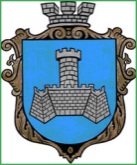 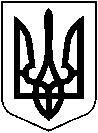 УКРАЇНАХМІЛЬНИЦЬКА МІСЬКА РАДАВІННИЦЬКОЇ ОБЛАСТІВиконавчий комітетР І Ш Е Н Н Явід  23 грудня  2020 р.                                                                            №35Про виконання фінансового  плануКП «Хмільниккомунсервіс» за 9 місяців2020року.Заслухавши інформацію начальника  КП «Хмільниккомунсервіс» (Полонського С.Б.) та  розглянувши звіт про виконання фінансового плану КП «Хмільниккомунсервіс» за 9 місяців 2020 року, на виконання п.3. 2 Порядку складання, затвердження та контролю за виконанням фінансових планів підприємств міста комунальної форми власності, затвердженого рішенням виконавчого комітету Хмільницької міської ради № 159 від 25.05.2012 року (зі змінами), з метою покращення ефективності роботи підприємств міста комунальної форми власності, вдосконалення організаційного забезпечення функції контролю за фінансово-господарською діяльністю підприємства, засновником якого є Хмільницька міська рада,  керуючись ст.ст. 29, 59 Закону України «Про місцеве самоврядування в Україні» виконавчий комітет міської радиВИРІШИВ:1.Інформацію начальника КП «Хмільниккомунсервіс» (Полонського С.Б.) про виконання фінансового плану комунального підприємства за 9 місяців 2020 року взяти до відома.2.Доручити начальнику КП «Хмільниккомунсервіс» (Полонському С.Б.):- 	провести оптимізацію поточних витрат та економію ресурсів; -	активізувати виробничу потужність з урахуванням передових технологій, організації виробництва і праці для отримання додаткових доходів;-	провести аналіз кількості штатних посад відповідно до норм необхідної кількості працівників;-	вжити невідкладних заходів щодо стягнення дебіторської заборгованості від населення та інших споживачів, шляхом подачі позовних заяв до суду;-	надати пояснення виконавчому комітету та управлінню житлово-комунального господарства та комунальної власності міської ради щодо виникнення дебіторської заборгованості з бюджетом, яка станом на 1.10.2020р. складає 3 598 тис. грн.;-	надати план заходів щодо погашення дебіторської заборгованості з бюджетом.	3. Контроль за виконанням цього рішення покласти на заступника міського голови з питань діяльності виконавчих органів міської ради В.М.Загіку.	Міський голова							М.В.Юрчишин